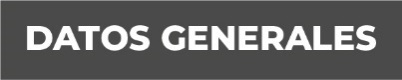 Nombre: Enedina Concepción Duran RojanoGrado de Escolaridad: Licenciatura en DerechoCédula Profesional (Licenciatura): 4464756Teléfono de Oficina: 2787326734Correo Electrónico:  Formación Académica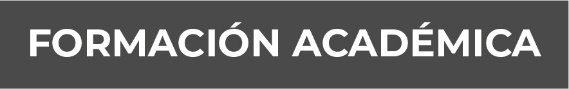 1992-1998Universidad Veracruzana. Sistema Abierto.- Estudios de Licenciatura en Derecho.2015Taller de Impacto de la Reforma Constitucional en Materia de Derechos Humanos en la Procuración de Justicia. - FGE.2015 MayoCurso de Prevención y Combate contra la Trata de Personas. - PGR.2016 Mayo Diplomado en Derechos Humano y Genero Fiscalía General del Estado de Veracruz III Generación.- Comisión Nacional de Derechos Humanos.2016 SeptiembreCurso Capacitación para la Aplicación de la Nueva Metodología para el Registro y Clasificación de los delitos .- FGE.2016 OctubreCurso de Capacitación para Ministerios Públicos en el Sistema Penal Acusatorio.-ARSPO.2019 JunioCurso de especialización para Agentes del Ministerio Publico y/o Fiscales  con Enfoque en el  Sistema Integral de Justicia Penal  para Adolescentes. 2020 MarzoCurso  Sistema de Control de Detención para FiscalesTrayectoria Profesional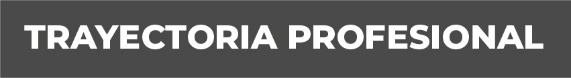 2014- 2015 MayoAgente del Ministerio Publico Conciliador  y Especializado en Responsabilidad Juvenil. Zongolica, Veracruz.2015 mayo  a la FechaFiscal 1 Especializada en Responsabilidad Juvenil y Conciliación. Adscrita a la Unidad Integral de Procuración de Justicia Distrito Décimo sexto, Zongolica, Veracruz. Fiscal Investigadora encargada para el abatimiento de Rezago. Zongolica, Veracruz Conocimiento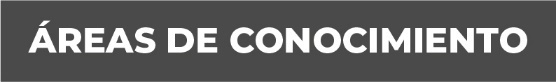 Derecho ConstitucionalDerecho Procesal PenalDerecho CivilDerecho PenalDerecho Procesal Civil